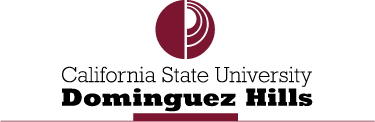 Academic Senate 1000 E. Victoria  Carson, CA 90747  WH-A420  (310) 243-3312 *W FAC 16-12
(formerly FAC 16-08)Academic Senate of California State University Dominguez Hills Resolution in Memory of Frances LauerhassM/S/P 04/06/16Whereas: Professor Frances Lauerhass served California State University Dominguez Hills faithfully and with great distinction for over thirty years; andWhereas: Professor Frances Lauerhass was a teacher and a longstanding chairperson of the department of Modern Languages; andWhereas:  Professor Frances Lauerhass was a strong advocate of principles of shared governance and of  academic freedom, evidenced by her service  as chairperson of the California State University, Dominguez Hills Academic Senate, and as the chairperson of the Educational Policy Committee (EPC), a standing committee of the Senate; andWhereas: Professor Frances Lauerhass was an inspiring educator, a willing mentor to junior faculty, and a hard-working member and/or chair of important university committees on governance and curriculum; andWhereas: Professor Frances Lauerhass was well-known for her wit and candor that made her welcome in many conversation circles among staff and faculty; andWhereas: Professor Frances Lauerhass was affectionately known as “la Lauerhass” by her students who knew that her tough love was more “love” than “tough”; andWhereas: Regrettably Professor Lauerhass passed away in April of 2016; therefore be it,Resolved: That the California State University, Dominguez Hills Academic Senate mourns the passing of beloved Professor Frances Lauerhass, honors her contributions to our campus, and extends condolences to her friends, family, and the students she inspired; and be it furtherResolved: That a framed copy of this resolution be presented to Dr. Frances Lauerhass’ immediate family.